รายชื่อนิสิต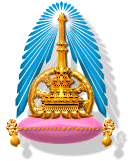 หลักสูตรพุทธศาสตรมหาบัณฑิต (พธ.ม.)รุ่นที่ 28สาขาวิชาการบริหารการศึกษารุ่นที่ 5 (ภาคปกติ + ภาคพิเศษ)ศูนย์บัณฑิตศึกษาวิทยาลัยสงฆ์นครสวรรค์ มหาวิทยาลัยมหาจุฬาลงกรณราชวิทยาลัย***********เลขที่รหัสประจำตัวชื่อฉายานามสกุลบัตรประชาชนรูป5823402002นายเจนวิทคำมี1-6099-00206-29-35823402003พระมหาชัยทัตอธิจิตฺโตสุขวโรทัย1-6099-00036-99-1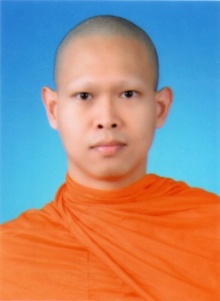 5823402004พระชาญวิทย์อํสุวฑฺฒโนเฟสูงเนิน1-6204-00117-89-7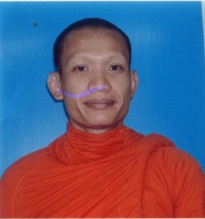 5823402006พระอธิการทองอินทร์ติกฺขวีโรสยามเยี่ยม3-3301-01370-14-0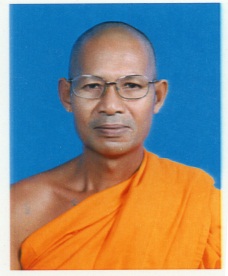 5823402007พระยุทธนาเตชวโรจิ๋วแหยม1-6001-00448-24-3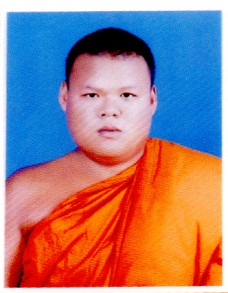 5823402008พระรัชชาพงษ์ชินวโรเสาวะดี1-6001-00097-55-6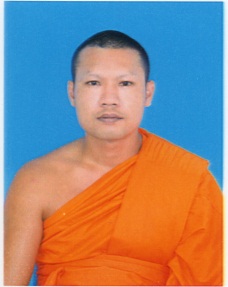 5823402009พระสมพรอุชุธมฺโมนิ่มนวล1-6699-00107-43-1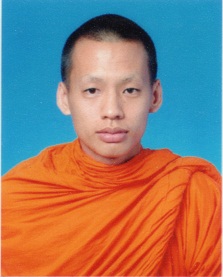 5823402010พระสิงห์ชัยจิตธมฺโมมัทธวรัตน์5-6101-00017-90-3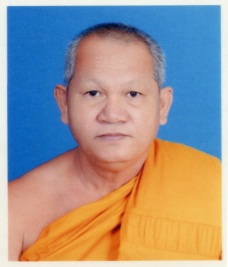 5823402011พระครูอุทัยปัญญาคุณสุธมฺโมอินทสุวรรณ์3-6101-00029-40-9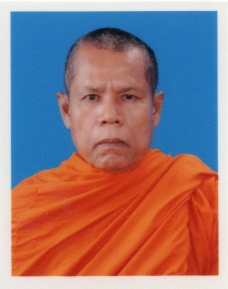 5823402012พระครูอุทัยสุตาภรณ์ฑีฆายุโกฟักทอง3-6107-00290-03-5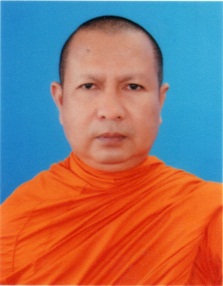 5823402042พระครูอุเทศธรรมปรีชาอหึสโกว่องวิการ3-6011-00287-14-0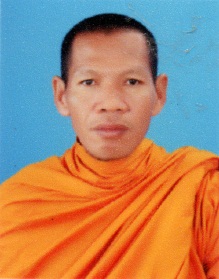 5823402013นางกชนิภาบุตรดอน3-5705-01243-26-7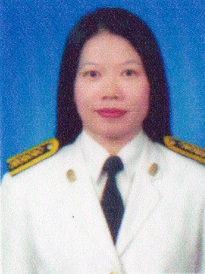 5823402015นางสาวชนกานต์สิงห์เรือง3-6003-00265-49-1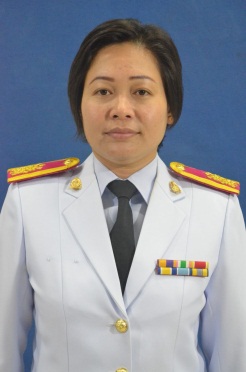 5823402016นางสาวชนิดาภาพรหมิ1-1037-00750-60-6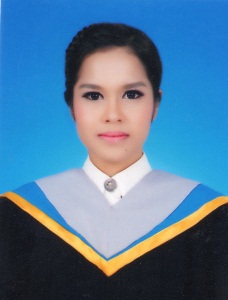 5823402017นายชัยวัฒน์สีทอง3-6006-00073-04-1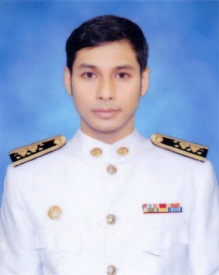 5823402018นางสาวชาลินีแคล้วโยธา1-6001-00073-39-8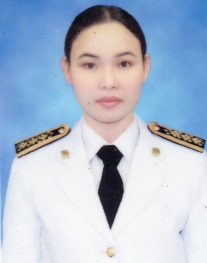 5823402019นางสาวโชติกาประเสริฐ1-3407-00094-85-2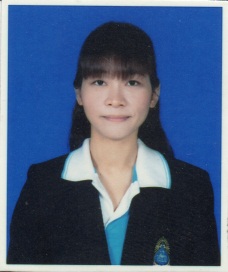 5823402020นางสาวณัฏฐณิชาแป้นไพศาล3-6004-00627-39-5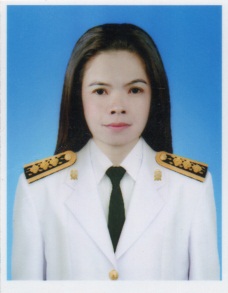 5823402021นางดวงกมลไทยปรีชา3-6001-00473-24-4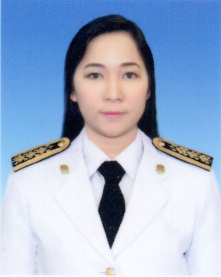 5823402023นางสาวธัญณิชาทศไกร3-6697-00012-27-1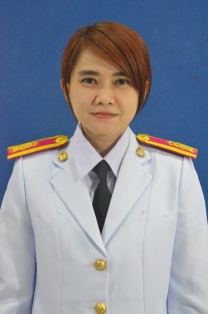 5823402024นายนราวุฒิตรงต่อกิจ3-6507-00068-47-2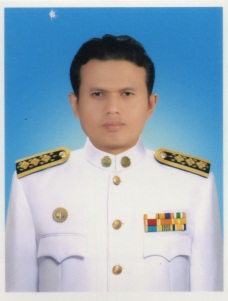 5823402027นางสาวบุญถมอินทรถา5-6051-00000-40-1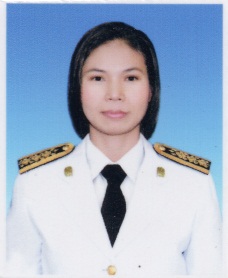 5823402028นางเพ็ญแขคงเพชรศักดิ์3-6008-00439-65-1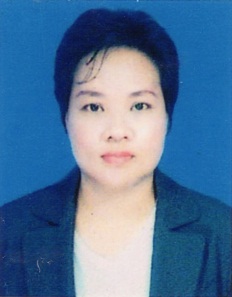 5823402029นายมนัสเพ็งหมู3-6708-00467-92-1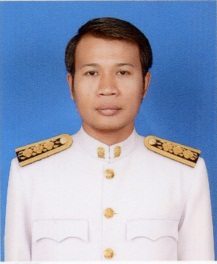 5823402033นางสาวศุภาวรรณแก้วทิพย์1-5099-00195-81-1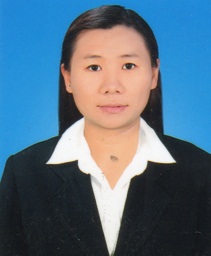 5823402034นางสาวสมนึกอ้นขำ3-6002-00214-35-6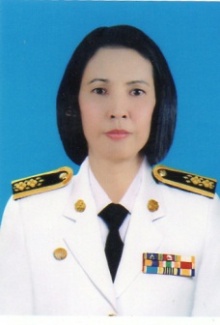 5823402035นางสาวสรณ์สิริกิจติยะพงศ์3-6009-00480-87-3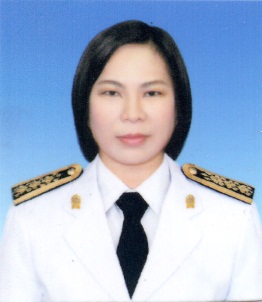 5823402036นางสาวสุดารัตน์วรรณวิโรจน์1-6103-00044-34-1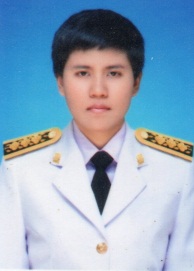 5823402037นางสาวสุธาวรรณสุขพัฒน์3-6099-00778-99-4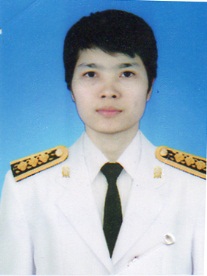 5823402038นางสาวสุพัตรามัชบรรดิษ3-6002-00274-15-4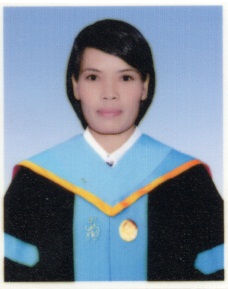 5823402039นายเสกสรรค์ชังชั่ว3-6105-00002-21-4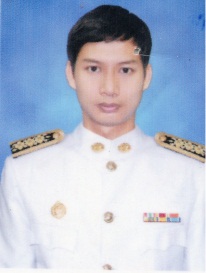 5823402040นางสาวอ้อมใจแรงเขตกิจ1-6005-00117-62-7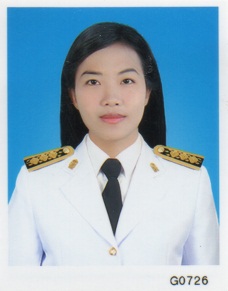 5823402041นายอัศวินบำรุงสรณ์3-6199-00160-83-4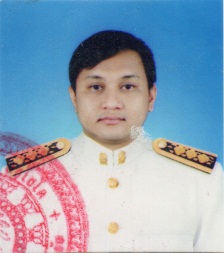 